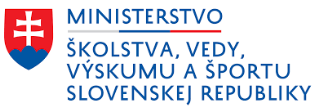 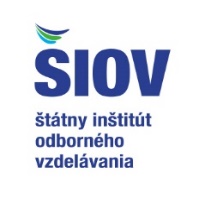 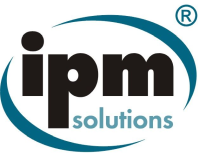 Výsledková listina  Súťaž „ IPM STUDENT AWARD“  202120. ročník Celoštátnej súťaže odborných vedomostí a zručností žiakov v oblasti využívania grafických systémov SŠ o najlepšiu školskú prácuPoradie Meno a priezvisko súťažiacehoNázov práceNázov a adresa školyMeno a priezvisko učiteľa:  Zriaďovateľ 1.Benjamín VajdaFPV dronStredná priemyselná škola technická, Komenského 5, 085 42 BardejovIng. Peter ŠimkoPOSK2.Peter StrapkoKultivátor Väderstad Carrier CR 500Stredná priemyselná škola technická, Novomeského 5/24, 036 36 MartinIng. Ľubomír MatejíčkaNRSK3. István HegedűšKarburátorStredná priemyselná škola, Petöfiho 2, 945 50 KomárnoIng. Tivadar KányaiBBSK